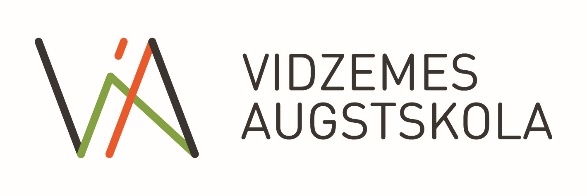 SATVERSMES SAPULCES PĀRSTĀVJIAkadēmiskā personāla pārstāvji:Andersons Aigars, Mg.sc.manag., Mg.sc.comp., Mg.sc.ing., lektors, zinātniskais asistents (Sabiedrības zinātņu fakultāte; Sociālo, ekonomisko un humanitāro pētījumu institūts)Ābols Ilgvars, Mg.geogr., lektors (Sabiedrības zinātņu fakultāte)Bikše Jānis, Mg.oec., lektors, zinātniskais asistents (Inženierzinātņu fakultāte; Sociālo, ekonomisko un humanitāro pētījumu institūts)Broka Anna, Mg.sc.pol., zinātniskā asistente (Sociālo, ekonomisko un humanitāro pētījumu institūts)Buholcs Jānis, Dr.sc.comm., asociētais profesors, vadošais pētnieks (Sabiedrības zinātņu fakultāte; Sociālo, ekonomisko un humanitāro pētījumu institūts)Cīrulis Arnis, Dr.sc.ing., asociētais profesors, vadošais pētnieks (Inženierzinātņu fakultāte; Sociotehnisku sistēmu inženierijas institūts)Dāvidsone Agnese, PhD, asociētā profesore, vadošā pētniece (Sabiedrības zinātņu fakultāte; Sociālo, ekonomisko un humanitāro pētījumu institūts)Druva-Druvaskalne Iveta, Mg.geogr., lektore (Sabiedrības zinātņu fakultāte) Goldmane Selga, Mg.philol., lektore (Sabiedrības zinātņu fakultāte)Grīnfelde Ilze, Mg.sc.soc., lektore, zinātniskā asistente (Sabiedrības zinātņu fakultāte; Sociālo, ekonomisko un humanitāro pētījumu institūts)Klepers Andris, Dr.geogr., asociētais profesors, vadošais pētnieks (Sabiedrības zinātņu fakultāte; Sociālo, ekonomisko un humanitāro pētījumu institūts)Kudure Zane, Mg. admin., lektore (Sabiedrības zinātņu fakultāte)Leščevica Maira, Dr.oec., profesore, vadošā pētniece (Sabiedrības zinātņu fakultāte; Sociālo, ekonomisko un humanitāro pētījumu institūts)Līviņa Agita, Dr.oec., profesore, vadošā pētniece (Sabiedrības zinātņu fakultāte; Sociālo, ekonomisko un humanitāro pētījumu institūts)Ločmele Liene, Mg.sc.soc., lektore, zinātniskā asistente (Sabiedrības zinātņu fakultāte; Sociālo, ekonomisko un humanitāro pētījumu institūts)Melbārde Vija, Mg.paed., lektore (Sabiedrības zinātņu fakultāte; )Mežgaile Anda, Mg.oec., zinātniskā asistente (Sociālo, ekonomisko un humanitāro pētījumu institūts)Ore Maira, Mg.oec., lektore (Sabiedrības zinātņu fakultāte)Rozentāle Sarmīte, Dr.oec., profesore, vadošā pētniece (Sabiedrības zinātņu fakultāte; Sociālo, ekonomisko un humanitāro pētījumu institūts)Silkāne Vineta, Dr.psych., Mg.math., asociētā profesore, pētniece (Sabiedrības zinātņu fakultāte; Sociālo, ekonomisko un humanitāro pētījumu institūts)Simanovska Jana, Dr.sc.ing., pētniece (Sociotehnisku sistēmu inženierijas institūts)Sokolovs Alvis, Dr.sc.ing., lektors, pētnieks (Inženierzinātņu fakultāte; Sociotehnisku sistēmu inženierijas institūts)Šmitiņa Agita, Dr.sc.administr. , docente  (Sabiedrības zinātņu fakultāte)Veliverronena Linda, Dr.phil. (PhD), docente, vadošā pētniece (Sabiedrības zinātņu fakultāte; Sociālo, ekonomisko un humanitāro pētījumu institūts)Vispārējā personāla pārstāvji:Ezertēva Daina, Mg.sc.comp., Studiju administrēšanas grupas vadītājaGrīnberga Iveta, Bc.oec., saimniecības pārvaldnieceJava Oskars, Mg.sc.comp., zinātnisko projektu vadītājsLubņevska Evija, Mg.philol., galvenā lietvede - rektora palīdzeSakne Inita, Mg.sc.soc., finanšu un iepirkumu speciāliste Sēne Ginta, Mg.oec., galvenā finansiste-Finanšu grupas vadītāja Šomase Agrita, Bc.iur., juriste - personāla speciālisteZariņa Līga, Bc.oec., galvenā grāmatvedeStudējošo pārstāvji:Amantova Dārta (Sabiedrības zinātņu fakultāte)Graudiņa Egija (Inženierzinātņu fakultāte)Jomerte Ieva (Sabiedrības zinātņu fakultāte)Māziņš Gustavs (Sabiedrības zinātņu fakultāte)Skaistkalne Santa (Sabiedrības zinātņu fakultāte)Strauts Dāvis (Sabiedrības zinātņu fakultāte)Vainovska Jana (Sabiedrības zinātņu fakultāte)Zinčenko Laura (Sabiedrības zinātņu fakultāte)